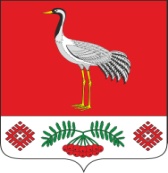 22.12.2020 г. №65РОССИЙСКАЯ ФЕДЕРАЦИЯИРКУТСКАЯ ОБЛАСТЬБАЯНДАЕВСКИЙ МУНИЦИПАЛЬНЫЙ РАЙОНТУРГЕНЕВСКОЕ СЕЛЬСКОЕ ПОСЕЛЕНИЕАДМИНИСТРАЦИЯПОСТАНОВЛЕНИЕО  ВНЕСЕНИИ ИЗМЕНЕНИЙ В ПОСТАНОВЛЕНИЯ от 16.03.2020 г. № 21 «Об утверждении ПОЛОЖЕНИЯ О ПОРЯДКЕ СООБЩЕНИЯ МУНИЦИПАЛЬНЫМИ СЛУЖАЩИМИ мо «тургеневка» О ВОЗНИКНОВЕНИИ ЛИЧНОЙ ЗАИНТЕРЕСОВАННОСТИ ПРИ ИСПОЛНЕНИИ ДОЛЖНОСТНЫХ ОБЯЗАННОСТЕЙ, КОТОРАЯ ПРИВОДИТ ИЛИ МОЖЕТ ПРИВЕСТИ ККОНФЛИКТУ ИНТЕРЕСОВ»В соответствии с Федеральным законом от 25 декабря 2008 года  № 273-ФЗ «О противодействии коррупции», Указом Президента Российской Федерации от 22 декабря 2015 года № 650 «О порядке сообщения лицами, замещающими отдельные государственные должности Российской Федерации, должности федеральной государственной службы, и иными лицами о возникновении личной заинтересованности при исполнении должностных обязанностей, которая приводит или может привести к конфликту интересов, и о внесении изменений в некоторые акты Президента Российской Федерации», руководствуясь Уставом МО «Тургеневка»,ПОСТАНОВЛЯЕТ:Внести в Постановление Главы Администрации МО «Тургеневка» № 21 от 16.03.2020 г. следующие изменения:1.1.В Шапке Приложения 1 к утвержденному данным Постановлением Положению «О порядке сообщения муниципальными служащими местной администрации муниципального образования «Тургеневка» о возникновении личной заинтересованности при исполнении должностных обязанностей, которая приводит или может привести к конфликту интересов», вместо слов:«Приложение 1к Положению о порядке сообщения муниципальными служащими МО «Тургеневка» о возникновении личной заинтересованности при исполнении должностных обязанностей, которая приводит или может привести к конфликту интересов», читать слова:«Приложение 1к Положению о порядке сообщения муниципальными служащими местной администрации муниципального образования «Тургеневка» о возникновении личной заинтересованности при исполнении должностных обязанностей, которая приводит или может привести к конфликту интересов»;1.2.В Шапке Приложения 2 к утвержденному данным Постановлением Положению «О порядке сообщения муниципальными служащими местной администрации муниципального образования «Тургеневка» о возникновении личной заинтересованности при исполнении должностных обязанностей, которая приводит или может привести к конфликту интересов» (Журнал учета уведомлений), вместо слов:«Приложение 1к Положению о порядке сообщения муниципальными служащими МО «Тургеневка» о возникновении личной заинтересованности при исполнении должностных обязанностей, которая приводит или может привести к конфликту интересов», читать слова:«Приложение 2к Положению о порядке сообщения муниципальными служащими местной администрации муниципального образования «Тургеневка» о возникновении личной заинтересованности при исполнении должностных обязанностей, которая приводит или может привести к конфликту интересов»;1.3. Пункт 7 «Положения о порядке сообщения муниципальными служащими местной администрации муниципального образования «Тургеневка» о возникновении личной заинтересованности при исполнении должностных обязанностей, которая приводит или может привести к конфликту интересов» изложить в следующей редакции:«7.На уведомлении ставится отметка о дате и времени его поступления в уполномоченный орган, номер регистрации в журнале, подпись уполномоченного органа.»;1.4.Пункт 8 «Положения о порядке сообщения муниципальными служащими местной администрации муниципального образования «Тургеневка» о возникновении личной заинтересованности при исполнении должностных обязанностей, которая приводит или может привести к конфликту интересов» изложить в следующей редакции:«8. После регистрации уведомления уполномоченный орган выдает муниципальному служащему, направившему уведомление, расписку по форме согласно приложению 1 к настоящему Положению в получении уведомления с указанием даты его получения и номера регистрации в журнале.»;1.5.Пункт 11«Положения о порядке сообщения муниципальными служащими местной администрации муниципального образования «Тургеневка» о возникновении личной заинтересованности при исполнении должностных обязанностей, которая приводит или может привести к конфликту интересов»изложить в следующей редакции:«11. В ходе предварительного рассмотрения уведомления  уполномоченный орган имеет право получать в установленном порядке от муниципального служащего, направившего уведомление, пояснения по изложенным в них обстоятельствам и направлять в установленном порядке запросы в органы государственной власти, органы местного самоуправления муниципальных образований, иные государственные и муниципальные органы и заинтересованные организации.».2.  Настоящее Постановление распространяет свое действие на отношения, возникшие с 16.03.2020 г., с момента утверждения Положения «О порядке сообщения муниципальными служащими местной администрации муниципального образования «Тургеневка» о возникновении личной заинтересованности при исполнении должностных обязанностей, которая приводит или может привести к конфликту интересов», вступает в силу после дня его официального опубликования.3. Опубликовать настоящее постановление в газете «Вестник» и разместить на официальном сайте муниципального образования «Тургеневка» в информационно-телекоммуникационной сети "Интернет".4.  Контроль исполнения настоящего постановления оставляю за собой.Глава МО «Тургеневка» В.В. Синкевич